Publicado en Tallinn, 11415, Estonia el 25/03/2020 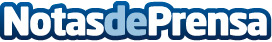 Viajea.travel desvela los destinos para viajar más baratos en tiempos de crisisDefinitivamente será una de las mayores crisis del siglo XXI. El brote no solo ataca a la salud, sino que ya hace estragos a la economía y en particular al turismo. Sin embargo, después de la tempestad llega la calmaDatos de contacto:Carlos de Ory687358010Nota de prensa publicada en: https://www.notasdeprensa.es/viajea-travel-desvela-los-destinos-para-viajar_1 Categorias: Internacional Viaje Entretenimiento Turismo http://www.notasdeprensa.es